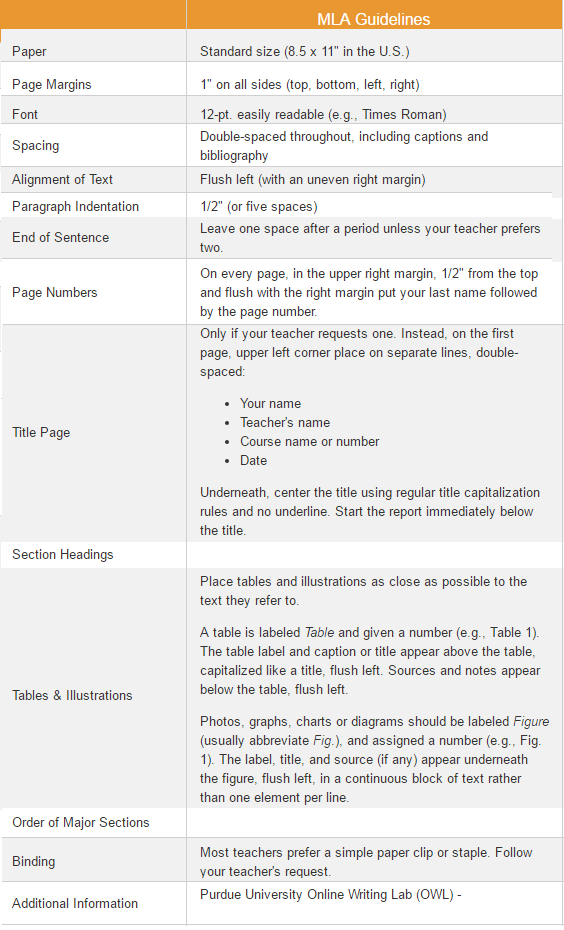 				MLA Style Guide